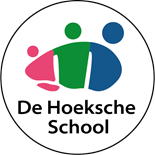 Tips: Houd vinger aan de pols wat betreft de mentale gezondheid en het welbevinden van leerlingen en personeel.Denk aan tijdige communicatie richting personeel, leerlingen, ouders/verzorgers.Om contactmomenten te beperken kunt u ook denken aan het werken met verschillende in- en uitgangen en wisselende start- en eindtijdenStem met scholen in uw regio af welke activiteiten wel en niet onder onderwijs gerelateerde activiteiten vallen.Nu de school alleen open is voor onderwijs gerelateerde activiteiten, is het van belang om extra aandacht uit te laten gaan naar de sociale functie van het onderwijs.*Kaders afstemmen rondom thuisonderwijs. Afspraken over live-momenten, basisvakken en individuele contactmomenten over sociaal-emotioneel welbevinden. (memo Simone Schrier via input werkgroep). Draaiboek Covid-19 per scenarioLandelijke maatregelen (cumulatief)Wat moet er gebeuren?Door wie? Wie is eindverantwoordelijk?Wanneer afgerond? Deadline?Maatregelen Hoeksche School breedSchool eigen maatregelen1 – Donkergroen Basismaatregelen Scholen volledig open met basismaatregelenBasismaatregelen t.a.v. hygiëne en gezondheid, zoals die samenlevings-breed gelden • Handen wassen • Hoesten en niezen in de elleboog • Blijf thuis bij klachten en doe een test • Eventueel: herinvoering van de 1,5 meter maatregel als basisregel. De veilige afstandsnorm (1,5 meter) geldt niet tussen personen die onderwijs organiseren of verzorgen en degenen die daaraan deelnemen wanneer zij zich bevinden in de school. Er wordt geadviseerd om waar mogelijk een veilige afstand te houden.Voorbereiding op eventuele opschaling scenarioALM/(IKC) directeurEind-verantwoordelijk: (IKC) directeurBasis-Maatregelen met uitzondering van invoering 1,5 meter maatregel. 
Ouders worden geïnformeerd over besmettingen kinderen en personeel van desbetreffende groep. Hoeksche School breed zijn er afspraken * over de inhoud van thuisonderwijs voor kwetsbare leerlingen of leerlingen met corona.1 – Donkergroen Basismaatregelen Scholen volledig open met basismaatregelenCO2-meter in elk lokaal preventief aanwezig zodat luchtkwaliteit (en dus of er geventileerd moet worden) in beeld is.ALM/(IKC) directeurEind-verantwoordelijk: (IKC) directeurIn elk lokaal in elk gebouw is preventief een CO2-meter aanwezig of de CO2 wordt via het luchtventilatiesysteem gemonitord. 2 – Groen Basismaatregelen + extra aandacht personen met kwetsbare gezondheid Scholen volledig open met extra aandacht voor personen met kwetsbare gezondheidExtra aandacht voor personeel en leerlingen met kwetsbare gezondheidExtra maatregelen treffen voor kwetsbare werknemersALM/(IKC) directeurEind-verantwoordelijk: (IKC) directeurHoeksche School breed zijn er afspraken over de inhoud van thuisonderwijs voor kwetsbare leerlingen of leerlingen met corona.2 – Groen Basismaatregelen + extra aandacht personen met kwetsbare gezondheid Scholen volledig open met extra aandacht voor personen met kwetsbare gezondheidAlternatief onderwijsaanbod kwetsbare leerlingen  (IKC)DirecteurLocatiemanagers en (IKC)-directeuren bevragen hun personeel over  kwetsbare gezondheidsklachten bij henzelf of in hun directe omgeving en bespreken persoonlijke maatregelen.3 – Oranje Basismaatregelen + voorzorgsmaatregelen + contactbeperkende maatregelen Scholen volledig open met pakket maatregelenMondkapjes bij verplaatsing, is dringend advies voor personeel en leerlingen.LooproutesGespreide pauzesWaar mogelijk de veilige afstandsnorm hanterenGeen externen/ouders/verzorger in de school en op schoolpleinThuiswerken door onderwijspersoneel (in lijn met landelijke richtlijn)Alleen onderwijs gerelateerde activiteitencommunicatie richting personeel en leerlingenlooproutes markerenAangepast (pauze-) rooster in werking stellenAlternatieve contactmomenten met ouders/verzorgersafspraken maken welk contact digitaal plaatsvindtin kaart brengen wat hier wel en niet onder valtALM/(IKC) directeurEind-verantwoordelijk: (IKC) directeurGeen ouders/externen/verzorgers in de school en op het schoolplein m.u.v. de ouders van kdv/ psz, zij brengen de kinderen tot aan de ingang van de groep inclusief  dringend advies tot het dragen van mondkapje. 

Hoeksche School breed worden er geen extra activiteiten ondernomen Denk aan: schoolreis, theater bezoek, sportdag enz.Er zijn Hoeksche School afspraken over thuisonderwijsWe streven naar de maximale aanwezigheid van onderwijspersoneel op school.  4 – Rood Verregaand contactbeperkend Scholen niet volledig open: helft van de leerlingen is op school en de andere helft krijgt afstandsonderwijsHelft van de leerlingen is op schoolaangepaste roosters treden in werkinguitzonderings-groepen aanwijzenafstandsonderwijs inrichtenactiviteiten ondernemen om aandacht te besteden aan de executieve functies en het sociaal-emotioneel welbevinden van de leerlingen.(IKC)DirecteurGeen ouders/externen/verzorgers in de school m.u.v. de ouders van kdv/psz, zij brengen de kinderen tot aan de ingang van de groep inclusief mondkapje

Helft van de leerlingen bepalen aan de hand van gezinssituatie.

Noodopvang rondom kwetsbare gezinnen: : leerkracht draagt voor bij directeur/IB. Directeur besluit. BSO volgt school. 0-4 jaar via kwaliteitsmanager. 
4 – Rood Verregaand contactbeperkend Scholen niet volledig open: helft van de leerlingen is op school en de andere helft krijgt afstandsonderwijsIntensivering aandacht voor sociale functie van het onderwijs(IKC)Directeur